استمارة انتهاء خدمات استشارية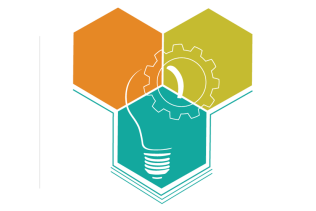 الإسم ـــــــــــــــــــــــــــــــــــــــــــــــــــــــــــــــــــــــــــــــــــــــــــــــــــــــــــــــــــــــــــــــــــــــــــــــــــــــــــــــــــــــــــــــــالكلية / المركز/الوحدة ـــــــــــــــــــــــــــــــــــــــــــــــــــــــــــــــــــــــــــــــــــ التاريخ ـــــــــــــــــــــــــــــالجهة المقدم لها الخدمة الاستشارية : ـــــــــــــــــــــــــــــــــــــــــــــــــــــــــــــــــــــــــــــــــــــــــــــــــــــــــعنوان وطبيعة الخدمة الاستشارية: ــــــــــــــــــــــــــــــــــــــــــــــــــــــــــــــــــــــــــــــــــــــــــــــــــــــــــــــــفترة تقديم الخدمة: من ـــــــــــــــــــــــــــــــــــــــــــــــــــــــــــــــإلى ـــــــــــــــــــــــــــــــــــــــــــــــــــــــــــــــــإقرار بإنتهاء الخدمة الاستشاريةتوقيع:......................................... مقدم الخدمة الاستشاريةتوقيع :..........................................المسئول المباشرتوقيع:....................................... مركز الخدمات الاستشارية وتوطين الابتكار ملاحظة:              يرجى التكرم بإرفاق نسخة من التقارير النهائية مع هذه الإستمارة.نسخة مع التحية إلى:رئيس الجامعة نائب الرئيس للبحث العلمي والدراسات العلياعميد الكلية المعنية/ المركز/الوحدة